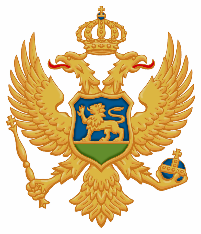   Crna Gora  Ministarstvo održivog razvoja i turizma  AGENCIJA ZA ZAŠTITU PRIRODE I ŽIVOTNE SREDINE  Broj : UPI-101/2-02-365/  Podgorica, 05.03.2018.godine   EROPŠTINA TIVATSekretarijat za zaštitu životne sredine i energetsku efikasnost            Shodno članu 12 Zakona o procjeni uticaja na životnu sredinu (“Službeni list RCG”, broj 80/05 i “Službeni list CG”, broj 40/10, 73/10, 40/11, 27/13 i 52/16) obavještavamo vas da su „Novi Gas” d.o.o. iz Podgorice, Tuzi bb i „Luštica development“ a.d. Tivta, Radovići bb, podnijeli zahtjev za odlučivanje o potrebi procjene uticaja na životnu sredinu za izgradnju izdvojenog gata sa sadržajima za administrativne službe graničnog prelaza, policije, lučke kapetanije i pumpne stanice na katastarskoj parceli broj 1117/1 KO Radovići, Opština Tivat.	U vezi sa navedenim pozivamo vas da izvršite uvid u dostavljenu dokumentaciju u prostorijama Agencije za zaštitu prirode i životne sredine, kancelarija broj 216 i u Sekretarijatu za zaštitu životne sredine i energetsku efikasnost Opštine Tivat, radnim danima od 9 do 12 časova.	Rok za javni uvid i dostavljanje primjedbi i mišljenja u pisanoj formi, na adresu Agencije za zaštitu prirode i životne sredine, je do 13.03.2018.godine.“Ovlašćeno službeno liceEmir Redžepagić